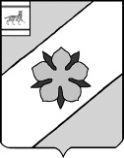 Муниципальное образование «Облученский муниципальный район»Еврейской автономной областиАДМИНИСТРАЦИЯ МУНИЦИПАЛЬНОГО РАЙОНАПОСТАНОВЛЕНИЕ08.02.2018                                                                                                         № 47г.ОблучьеОб утверждении положения об организации предоставления дополнительного образования детей в муниципальных образовательных организациях Облученского муниципального районаВ соответствии с Федеральным законом от 6 октября 2003 года № 131-Ф3 «Об общих принципах организации местного самоуправления в Российской Федерации», Федеральным законом от 29 декабря 2012 года № 273-Ф3 «Об образовании в Российской Федерации», приказом Министерства образования и науки Российской Федерации от 29 августа 2013 года № 1008 «Об утверждении Порядка организации и осуществления образовательной деятельности по дополнительным общеобразовательным программам», на основании Устава муниципального образования «Облученский муниципальный район»ПОСТАНОВЛЯЕТ:1. Утвердить прилагаемое положение об организации предоставления дополнительного образования детей в муниципальных образовательных организациях Облученского муниципального района.2. Контроль  по исполнению  настоящего постановления возложить на заместителя  главы администрации по социальным вопросам Иванову И.В.3. Опубликовать настоящее постановление в Информационном сборнике муниципального образования «Облученский муниципальный район».4. Настоящее постановление вступает в силу после дня его официального опубликования.Первый заместитель главы администрации                                                                     Е.А. ИсаковУТВЕРЖДЕНОпостановлением администрациимуниципального района от   08.02.2018  № 47Положениеоб организации предоставления дополнительного образованиядетей в муниципальных образовательных организацияхОблученского муниципального района (далее – Положение)1. Общие положения1.1. Настоящее Положение определяет порядок организации предоставления дополнительного образования детей по дополнительным общеобразовательным программам в муниципальных образовательных организациях Облученского муниципального района.1.2. Настоящее Положение разработано в соответствии с Федеральным законом от 6 октября 2003 года № 131-Ф3 «Об общих принципах организации местного самоуправления в Российской Федерации», Федеральным законом от 29 декабря 2012 года № 273-Ф3 «Об образовании в Российской Федерации», приказом Министерства образования и науки Российской Федерации от 29 августа 2013 года № 1008 «Об утверждении Порядка организации и осуществления образовательной деятельности по дополнительным общеобразовательным программам», Уставом Облученского муниципального района.1.3. Организацию предоставления дополнительного образования по дополнительным общеобразовательным программам в муниципальных образовательных организациях Облученского муниципального района и обеспечение соблюдения требований, предъявляемых законодательством Российской Федерации к предоставлению дополнительного образования, осуществляет администрация Облученского муниципального района.1.4. Муниципальная система образования Облученского муниципального района представлена совокупностью муниципальных образовательных организаций (далее – образовательная организация), реализующих дополнительные общеобразовательные программы.1.5. Настоящее Положение распространяется на все образовательные организации Облученского муниципального района.2. Организация предоставления дополнительного образования детей2.1. Дополнительное образование предоставляется имеющими лицензии на право ведения образовательной деятельности муниципальными дошкольными образовательными организациями, муниципальными общеобразовательными организациями, муниципальными организациями дополнительного образования  Облученского муниципального района, реализующими дополнительные общеобразовательные программы.2.2. Дополнительное образование направлено на:- формирование и развитие творческих способностей учащихся; удовлетворение индивидуальных потребностей учащихся в интеллектуальном, художественно-эстетическом, нравственном и интеллектуальном развитии, а также в занятиях физической культурой и спортом;- формирование культуры здорового и безопасного образа жизни, укрепление здоровья учащихся;- обеспечение духовно-нравственного, гражданско-патриотического, военно-патриотического, трудового воспитания учащихся;- выявление, развитие и поддержку талантливых учащихся, а также лиц, проявивших выдающиеся способности;- профессиональную ориентацию учащихся;- создание и обеспечение необходимых условий для личностного развития, укрепление здоровья, профессионального самоопределения и творческого труда учащихся;- социализацию и адаптацию учащихся к жизни в обществе;- формирование общей культуры учащихся;- удовлетворение иных образовательных потребностей и интересов учащихся, не противоречащих законодательству Российской Федерации, осуществляемых за пределами федеральных государственных образовательных стандартов.2.3. Правила приема на обучение по дополнительным общеобразовательным программам определяются образовательной организацией самостоятельно в соответствии с законодательством Российской Федерации.  2.4. К освоению дополнительных общеобразовательных программ допускаются любые лица без предъявления требований к уровню образования, если иное не обусловлено спецификой реализуемой образовательной программы, в возрасте от 6 до 18 лет.При приеме в спортивные, спортивно-технические, туристские, хореографические объединения по интересам необходимо представить медицинскую справку о состоянии здоровья.2.5. Содержание дополнительных общеобразовательных программ и сроки обучения по ним определяются образовательной программой, разработанной и утвержденной образовательной организацией самостоятельно.2.6. Деятельность учащихся в образовательной организации осуществляется в одновозрастных и разновозрастных объединениях по интересам (клубы, студии, творческие коллективы, ансамбли, группы, секции, кружки, театры и другие) (далее – объединения), а также индивидуально.2.7. Занятия в объединениях могут проводиться по дополнительным общеобразовательным программам различной направленности, определенных «Порядком организации и осуществления образовательной деятельности по дополнительным общеобразовательным программам», утвержденных приказом Министерства образования и науки Российской Федерации от 29 августа 2013 года № 1008. Занятия в объединениях могут проводиться по группам, индивидуально или всем составом объединения.2.8. Количество учащихся в объединении, их возрастные категории, а также продолжительность учебных занятий в объединении зависят от направленности дополнительных общеобразовательных программ и определяются уставом образовательной организации.Каждый учащийся имеет право заниматься в нескольких объединениях, менять их.2.9. Расписание занятий объединения составляется для создания наиболее благоприятного режима труда и отдыха учащихся администрацией образовательной организации по представлению педагогических работников с учетом пожеланий учащихся, родителей (законных представителей) и возрастных особенностей учащихся.2.10. Образовательная организация определяет формы аудиторных занятий, а также формы, порядок и периодичность проведения промежуточной аттестации учащихся.2.11. Для учащихся с ограниченными возможностями здоровья, детей-инвалидов образовательные организации организуют образовательную деятельность по дополнительным общеобразовательным программам с учетом особенностей психофизического развития указанных категорий учащихся.Образовательные организации должны создать специальные условия, без которых невозможно или затруднено освоение дополнительных общеобразовательных программ указанными категориями учащихся в соответствии с заключением психолого-медико-педагогической комиссии и индивидуальной программой реабилитации ребенка-инвалида.2.12. Содержание дополнительного образования и условия организации обучения и воспитания учащихся с ограниченными возможностями здоровья, детей-инвалидов определяются адаптированной образовательной программой, а для детей-инвалидов также в соответствии с индивидуальной программой реабилитации ребенка-инвалида.2.13. Образовательная организация организует работу с детьми в течение всего календарного года, включая каникулярное время. В каникулярное время образовательная организация может открывать в установленном порядке лагеря с дневным пребыванием на своей базе, а также по месту жительства детей.2.14. Образовательная организация организует и проводит массовые мероприятия, создает необходимые условия для совместного труда, отдыха детей, родителей (законных представителей).         3. Оказание платных дополнительных образовательных услуг образовательными организациями3.1. Образовательные организации вправе оказывать платные дополнительные образовательные услуги, предусмотренные уставами образовательных организаций и выходящие за рамки финансируемых из бюджета Облученского муниципального района образовательных программ.3.2. Платные дополнительные образовательные услуги не могут быть оказаны взамен и в рамках основной образовательной деятельности, финансируемой из бюджета Облученского муниципального района.3.3. Порядок и условия предоставления платных дополнительных образовательных услуг устанавливаются Положением о платных дополнительных образовательных услугах, утвержденным руководителем образовательной организации.4. ФинансированиеФинансирование образовательной организации по предоставлению дополнительного образования по основным общеобразовательным программам осуществляется за счет средств бюджета Облученского муниципального района и средств субвенции, выделяемой бюджету Облученского муниципального района на реализацию дополнительных общеобразовательных  программ.